รายงานผลการดำเนินงานประจำปีงบประมาณ พ.ศ.2567รอบ 6 เดือน(เดือนตุลาคม 2566-มีนาคม 2567)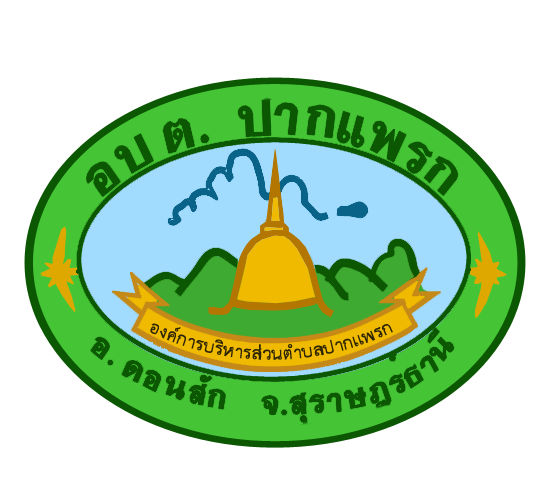 องค์การบริหารส่วนตำบลปากแพรก อำเภอดอนสัก จังหวัดสุราษฎร์ธานีสรุปรายงานผลการดำเนินงาน รอบ 6 เดือน ปีงบประมาณ พ.ศ.2567 ข้อบัญญัติองค์การบริหารส่วนตำบลปากแพรก ประจำปีงบประมาณ พ.ศ.2567 ผลการดำเนินงานรอบ 6 เดือน (เดือนตุลาคม 2566 - มีนาคม 2567)การดำเนินงานขององค์การบริหารส่วนตำบลปากแพรก ตามแผนการดำเนินงาน ประจำปี พ.ศ. 2567-โครงการที่บรรจุในข้อบัญญัติงบประมาณ/แผนการดำเนินงาน	จำนวน  55  โครงการ-รายงานสถานการณ์ดำเนินงาน รอบ 6 เดือน			จำนวน  55  โครงการ     คิดเป็นร้อยละ 100-ดำเนินการแล้วเสร็จ						จำนวน  8   โครงการ     คิดเป็นร้อยละ 14.5-อยู่ระหว่างดำเนินการ						จำนวน  15  โครงการ     คิดเป็นร้อยละ 27.3-ยังไม่ได้ดำเนินการ						จำนวน  32  โครงการ     คิดเป็นร้อยละ 58.2รายงานการกำกับติดตามการดำเนินงานและการใช้งบประมาณประจำปี รอบ 6 เดือนองค์การบริหารส่วนตำบลปากแพรก อำเภอดอนสัก จังหวัดสุราษฎร์ธานี1.ยุทธศาสตร์การพัฒนาด้านโครงสร้างพื้นฐาน    1.1 กลยุทธ์ก่อสร้างปรับปรุงเส้นทางคมนาคม	(1) แผนงานอุตสาหกรรมและการโยธารายงานการกำกับติดตามการดำเนินงานและการใช้งบประมาณประจำปี รอบ 6 เดือนองค์การบริหารส่วนตำบลปากแพรก อำเภอดอนสัก จังหวัดสุราษฎร์ธานี1.ยุทธศาสตร์การพัฒนาด้านโครงสร้างพื้นฐาน    1.1 กลยุทธ์ก่อสร้างปรับปรุงเส้นทางคมนาคม	(1) แผนงานเคหะและชุมชนรายงานการกำกับติดตามการดำเนินงานและการใช้งบประมาณประจำปี รอบ 6 เดือนองค์การบริหารส่วนตำบลปากแพรก อำเภอดอนสัก จังหวัดสุราษฎร์ธานี2.ยุทธศาสตร์การพัฒนาด้านเศรษฐกิจ     2.1 กลยุทธ์ลดต้นทุนการผลิตและเพิ่มมูลค่าผลผลิตทางการเกษตร	(1) แผนงานการเกษตรรายงานการกำกับติดตามการดำเนินงานและการใช้งบประมาณประจำปี รอบ 6 เดือนองค์การบริหารส่วนตำบลปากแพรก อำเภอดอนสัก จังหวัดสุราษฎร์ธานี2.ยุทธศาสตร์การพัฒนาด้านเศรษฐกิจ     2.1 กลยุทธ์พัฒนาฟื้นฟูและอนุรักษ์ธรรมชาติ สิ่งแวดล้อม แหล่งน้ำ ลุ่มน้ำลำคลองและป่าไม้ให้มีความอุดมสมบูรณ์	(1) แผนงานการเกษตรรายงานการกำกับติดตามการดำเนินงานและการใช้งบประมาณประจำปี รอบ 6 เดือนองค์การบริหารส่วนตำบลปากแพรก อำเภอดอนสัก จังหวัดสุราษฎร์ธานี3.ยุทธศาสตร์การพัฒนาด้านคุณภาพชีวิต    3.1 กลยุทธ์ส่งเสริมพัฒนาบทบาทและคุณภาพชีวิตของเด็ก เยาวชน สตรี ผู้สูงอายุ ผู้พิการ ผู้ด้อยโอกาสประชาชนและคุ้มครองสิทธิเสรีภาพของประชาชน	(1) แผนงานงบกลางรายงานการกำกับติดตามการดำเนินงานและการใช้งบประมาณประจำปี รอบ 6 เดือนองค์การบริหารส่วนตำบลปากแพรก อำเภอดอนสัก จังหวัดสุราษฎร์ธานี3.ยุทธศาสตร์การพัฒนาด้านคุณภาพชีวิต     3.2 กลยุทธ์ส่งเสริมพัฒนาบทบาทและคุณภาพชีวิตของเด็ก เยาวชน สตรี ผู้สูงอายุ ผู้พิการ ผู้ด้อยโอกาสประชาชนและคุ้มครองสิทธิเสรีภาพของประชาชน	(2) แผนงานสังคมสงเคราะห์รายงานการกำกับติดตามการดำเนินงานและการใช้งบประมาณประจำปี รอบ 6 เดือนองค์การบริหารส่วนตำบลปากแพรก อำเภอดอนสัก จังหวัดสุราษฎร์ธานี3.ยุทธศาสตร์การพัฒนาด้านคุณภาพชีวิต     3.2 กลยุทธ์ส่งเสริมพัฒนาบทบาทและคุณภาพชีวิตของเด็ก เยาวชน สตรี ผู้สูงอายุ ผู้พิการ ผู้ด้อยโอกาสประชาชนและคุ้มครองสิทธิเสรีภาพของประชาชน	(3) แผนงานสร้างความเข้มแข็งของชุมชนรายงานการกำกับติดตามการดำเนินงานและการใช้งบประมาณประจำปี รอบ 6 เดือนองค์การบริหารส่วนตำบลปากแพรก อำเภอดอนสัก จังหวัดสุราษฎร์ธานี3.ยุทธศาสตร์การพัฒนาด้านคุณภาพชีวิต     3.2 กลยุทธ์ส่งเสริมพัฒนาบทบาทและคุณภาพชีวิตของเด็ก เยาวชน สตรี ผู้สูงอายุ ผู้พิการ ผู้ด้อยโอกาสประชาชนและคุ้มครองสิทธิเสรีภาพของประชาชน	(4) แผนงานสาธารณสุขรายงานการกำกับติดตามการดำเนินงานและการใช้งบประมาณประจำปี รอบ 6 เดือนองค์การบริหารส่วนตำบลปากแพรก อำเภอดอนสัก จังหวัดสุราษฎร์ธานี3.ยุทธศาสตร์การพัฒนาด้านคุณภาพชีวิต    3.4 กลยุทธ์ส่งเสริมและพัฒนาระบบการศึกษาให้เป็นไปตามมาตรฐานการศึกษา	(1) แผนงานการศึกษารายงานการกำกับติดตามการดำเนินงานและการใช้งบประมาณประจำปี รอบ 6 เดือนองค์การบริหารส่วนตำบลปากแพรก อำเภอดอนสัก จังหวัดสุราษฎร์ธานี3.ยุทธศาสตร์การพัฒนาด้านคุณภาพชีวิต3.5 กลยุทธ์พัฒนาพื้นฟูและส่งเสริมกิจกรรมด้านศาสนา ศิลปวัฒนธรรมและประเพณีของชุมชนท้องถิ่น	     (1) แผนงานการศาสนาวัฒนธรรมและนันทนาการรายงานการกำกับติดตามการดำเนินงานและการใช้งบประมาณประจำปี รอบ 6 เดือนองค์การบริหารส่วนตำบลปากแพรก อำเภอดอนสัก จังหวัดสุราษฎร์ธานี4.ยุทธศาสตร์การพัฒนาด้านการบริหารจัดการที่ดี    4.1 กลยุทธ์เพิ่มประสิทธิภาพในการปฏิบัติราชการ	(1)  แผนงานบริหารงานทั่วไปรายงานการกำกับติดตามการดำเนินงานและการใช้งบประมาณประจำปี รอบ 6 เดือนองค์การบริหารส่วนตำบลปากแพรก อำเภอดอนสัก จังหวัดสุราษฎร์ธานี4.ยุทธศาสตร์การพัฒนาด้านการบริหารจัดการที่ดี    4.1 กลยุทธ์เพิ่มประสิทธิภาพในการปฏิบัติราชการ	(1)  แผนงานบริหารงานทั่วไปรายงานการกำกับติดตามการดำเนินงานและการใช้งบประมาณประจำปี รอบ 6 เดือนองค์การบริหารส่วนตำบลปากแพรก อำเภอดอนสัก จังหวัดสุราษฎร์ธานี4.ยุทธศาสตร์การพัฒนาด้านการบริหารจัดการที่ดี    4.2 กลยุทธ์เพิ่มประสิทธิภาพในการปฏิบัติราชการ	(1)  แผนงานการรักษาความสงบภายในลำดับที่โครงการ/กิจกรรมงบประมาณผลการดำเนินงานผลการดำเนินงานผลการดำเนินงานผลการเบิกจ่ายงบประมาณ(บาท)หน่วยงานรับผิดชอบลำดับที่โครงการ/กิจกรรมงบประมาณดำเนินการแล้วอยู่ระหว่างดำเนินการยังไม่ได้ดำเนินการผลการเบิกจ่ายงบประมาณ(บาท)หน่วยงานรับผิดชอบ1โครงการก่อสร้างถนนลาดยางแอสฟัลท์ติกคอนกรีตสายเขาหลักไก่-นายเสมอ1,146,000/-กองช่าง2โครงการก่อสร้างถนนลาดยางแอสฟัลท์ติกคอนกรีตสายสามแยกนายจำปี – เขตหมู่ที่ 41,524,000/-กองช่าง3โครงการก่อสร้างถนนลาดยางแอสฟัลท์ติกคอนกรีตสายน้องใหม่ หมู่ที่ 92,330,000/-กองช่าง4จัดซื้อรถบรรทุก(ดีเซล) จำนวน 1 คัน2,126,000/-กองช่าง5ปั๊มซัมเมิร์ส ขนาดกำลังมอเตอร์ กำลัง 2 HP จำนวน 1 ชุด25,000/-กองช่าง6ปั๊มซัมเมิร์ส ขนาดกำลังมอเตอร์ กำลัง 1.5 HP จำนวน 1 ชุด20,000/-กองช่างรวม 6 โครงการลำดับที่โครงการ/กิจกรรมงบประมาณผลการดำเนินงานผลการดำเนินงานผลการดำเนินงานผลการเบิกจ่ายงบประมาณ(บาท)หน่วยงานรับผิดชอบลำดับที่โครงการ/กิจกรรมงบประมาณดำเนินการแล้วอยู่ระหว่างดำเนินการยังไม่ได้ดำเนินการผลการเบิกจ่ายงบประมาณ(บาท)หน่วยงานรับผิดชอบ1โครงการอุดหนุนการประปาส่วนภูมิภาคสาขากาญจนดิษฐ์ อำเภอกาญจนดิษฐ์ จังหวัดสุราษฎร์ธานี100,000/-กองช่าง2โครงการอุดหนุนการไฟฟ้าส่วนภูมิภาคสาขา   กาญจนดิษฐ์ อำเภอกาญจนดิษฐ์ จังหวัดสุราษฎร์ธานี 500,000/-กองช่างรวม 2 โครงการลำดับที่โครงการ/กิจกรรมงบประมาณผลการดำเนินงานผลการดำเนินงานผลการดำเนินงานผลการเบิกจ่ายงบประมาณ(บาท)หน่วยงานรับผิดชอบลำดับที่โครงการ/กิจกรรมงบประมาณดำเนินการแล้วอยู่ระหว่างดำเนินการยังไม่ได้ดำเนินการผลการเบิกจ่ายงบประมาณ(บาท)หน่วยงานรับผิดชอบ1โครงการช่วยเหลือประชาชนด้านเกษตรกรผู้มีรายได้น้อย10,000⁄-สำนักปลัด2โครงการเพิ่มศักยภาพคณะกรรมการศูนย์ถ่ายทอดเทคโนโลยี90,000⁄-สำนักปลัด3โครงการส่งเสริมการเกษตร30,000⁄-สำนักปลัดรวม 3 โครงการลำดับที่โครงการ/กิจกรรมงบประมาณผลการดำเนินงานผลการดำเนินงานผลการดำเนินงานผลการเบิกจ่ายงบประมาณ(บาท)หน่วยงานรับผิดชอบลำดับที่โครงการ/กิจกรรมงบประมาณดำเนินการแล้วอยู่ระหว่างดำเนินการยังไม่ได้ดำเนินการผลการเบิกจ่ายงบประมาณ(บาท)หน่วยงานรับผิดชอบ1โครงการรักษ์ป่า รักน้ำ รักษาแผ่นดิน  20,000/8,715สำนักปลัดรวม 1 โครงการลำดับที่โครงการ/กิจกรรมงบประมาณผลการดำเนินงานผลการดำเนินงานผลการดำเนินงานผลการเบิกจ่ายงบประมาณ(บาท)หน่วยงานรับผิดชอบลำดับที่โครงการ/กิจกรรมงบประมาณดำเนินการแล้วอยู่ระหว่างดำเนินการยังไม่ได้ดำเนินการผลการเบิกจ่ายงบประมาณ(บาท)หน่วยงานรับผิดชอบ1เงินสมทบกองทุนประกันสังคม504,774⁄211,692สำนักปลัด2เงินสมทบกองทุนเงินทดแทน20,195/8,926สำนักปลัด3เบี้ยยังชีพผู้สูงอายุ16,658,400⁄8,582,700สำนักปลัด4เบี้ยยังชีพคนพิการ3,204,000⁄1,654,400สำนักปลัด5เบี้ยยังชีพผู้ป่วยเอดส์210,000⁄107,000สำนักปลัด6ค่าบำรุงสมาคมองค์การบริหารส่วนตำบลแห่งประเทศไทย5,000⁄-สำนักปลัด7เงินสมทบกองทุนหลักประกันสุขภาพตำบลปากแพรก300,000/298,710สำนักปลัด8สมทบกองทุนสวัสดิการชุมชน250,000⁄-สำนักปลัด9เงินช่วยเหลือค่าทำศพข้าราชการ/พนักงาน10,000⁄-สำนักปลัด10เงินช่วยเหลือค่าทำศพพนักงานจ้าง10,000⁄-สำนักปลัด11เงินสมทบกองทุนบำเหน็จบำนาญข้าราชการ (กบข)35,000/12,437.50สำนักปลัด12เงินสมทบกองทุนบำเหน็จบำนาญข้าราชการส่วนท้องถิ่น(ก.บ.ท.)820,000⁄-สำนักปลัดรวม 12 โครงการลำดับที่โครงการ/กิจกรรมงบประมาณผลการดำเนินงานผลการดำเนินงานผลการดำเนินงานผลการเบิกจ่ายงบประมาณ(บาท)หน่วยงานรับผิดชอบลำดับที่โครงการ/กิจกรรมงบประมาณดำเนินการแล้วอยู่ระหว่างดำเนินการยังไม่ได้ดำเนินการผลการเบิกจ่ายงบประมาณ(บาท)หน่วยงานรับผิดชอบ1โครงการช่วยเหลือประชาชนด้านพัฒนาคุณภาพชีวิต50,000⁄-สำนักปลัด2โครงการอบรมให้ความรู้ด้านการสร้างอาชีพและพัฒนางานฝีมือท้องถิ่น30,000⁄-สำนักปลัด3โครงการโรงเรียนผู้สูงอายุ199,200/199,200สำนักปลัดรวม 3 โครงการลำดับที่โครงการ/กิจกรรมงบประมาณผลการดำเนินงานผลการดำเนินงานผลการดำเนินงานผลการเบิกจ่ายงบประมาณ(บาท)หน่วยงานรับผิดชอบลำดับที่โครงการ/กิจกรรมงบประมาณดำเนินการแล้วอยู่ระหว่างดำเนินการยังไม่ได้ดำเนินการผลการเบิกจ่ายงบประมาณ(บาท)หน่วยงานรับผิดชอบ1โครงการส่งเสริมการมีส่วนร่วมของชุมชนในการคัดแยกขยะ50,000/10,400สำนักปลัดรวม 1 โครงการลำดับที่โครงการ/กิจกรรมงบประมาณผลการดำเนินงานผลการดำเนินงานผลการดำเนินงานผลการเบิกจ่ายงบประมาณ(บาท)หน่วยงานรับผิดชอบลำดับที่โครงการ/กิจกรรมงบประมาณดำเนินการแล้วอยู่ระหว่างดำเนินการยังไม่ได้ดำเนินการผลการเบิกจ่ายงบประมาณ(บาท)หน่วยงานรับผิดชอบ1โครงการช่วยเหลือประชาชนด้านสาธารณสุข  10,000⁄-สำนักปลัด2โครงการบริการการแพทย์ฉุกเฉิน60,000/-สำนักปลัด3โครงการสัตว์ปลอดโรคคนปลอดภัยจากโรคพิษสุนัขบ้าตามพระปณิธานศาสตราจารย์ ดร.สมเด็จพระเจ้าน้องนางเธอเจ้าฟ้าจุฬาภรณ์วลัยลักษณ์ อัครราชกุมารี กรมพระศรีสว่างควัฒนาวรขัติยราชนารี80,000/-4โครงการพระราชดำริด้านสาธารณสุข320,000⁄-สำนักปลัดรวม 4 โครงการลำดับที่โครงการ/กิจกรรมงบประมาณผลการดำเนินงานผลการดำเนินงานผลการดำเนินงานผลการเบิกจ่ายงบประมาณ(บาท)หน่วยงานรับผิดชอบลำดับที่โครงการ/กิจกรรมงบประมาณดำเนินการแล้วอยู่ระหว่างดำเนินการยังไม่ได้ดำเนินการผลการเบิกจ่ายงบประมาณ(บาท)หน่วยงานรับผิดชอบ1โครงการจัดงานวันเด็กแห่งชาติ150,000⁄128,620กองการศึกษา2โครงการจัดงานวันวิชาการ20,000⁄กองการศึกษา3โครงการซ้อมแผนอัคคีภัย30,000⁄กองการศึกษา4โครงการสนับสนุนค่าใช้จ่ายบริหารสถานศึกษา2,969,456⁄1,487,071กองการศึกษารวม 4 โครงการลำดับที่โครงการ/กิจกรรมงบประมาณผลการดำเนินงานผลการดำเนินงานผลการดำเนินงานผลการเบิกจ่ายงบประมาณ(บาท)หน่วยงานรับผิดชอบลำดับที่โครงการ/กิจกรรมงบประมาณดำเนินการแล้วอยู่ระหว่างดำเนินการยังไม่ได้ดำเนินการผลการเบิกจ่ายงบประมาณ(บาท)หน่วยงานรับผิดชอบ1โครงการแข่งขันกรีฑา กีฬา เด็ก เยาวชน ประชาชนต้านยาเสพติดตำบลปากแพรก200,000⁄กองการศึกษา2โครงการจัดส่งนักกีฬาเข้าร่วมการแข่งขันกีฬาท้องถิ่นสัมพันธ์อำเภอดอนสัก80,000⁄กองการศึกษา3โครงการร่วมจัดการแข่งขันกีฬาท้องถิ่นสัมพันธ์อำเภอดอนสัก ประจำปี 256750,000⁄กองการศึกษา4โครงการสืบสานประเพณีลอยกระทง200,000/163,618กองการศึกษา5โครงการอบรมเชิงปฎิบัติการพิธีกรทางศาสนา40,000⁄กองการศึกษารวม 5 โครงการลำดับที่โครงการ/กิจกรรมงบประมาณผลการดำเนินงานผลการดำเนินงานผลการดำเนินงานผลการเบิกจ่ายงบประมาณ(บาท)หน่วยงานรับผิดชอบลำดับที่โครงการ/กิจกรรมงบประมาณดำเนินการแล้วอยู่ระหว่างดำเนินการยังไม่ได้ดำเนินการผลการเบิกจ่ายงบประมาณ(บาท)หน่วยงานรับผิดชอบ1โครงการ อบต.ปากแพรกพบประชาชน50,000⁄สำนักปลัด2โครงการปกป้องสถาบันพระมหากษัตริย์10,000⁄30,636สำนักปลัด3โครงการฝึกอบรมเพื่อพัฒนาศักยภาพการปฏิบัติราชการของคณะผู้บริหาร/พนักงานส่วนตำบล/พนักงานจ้าง ขององค์การบริหารส่วนตำบลปากแพรก170,000/141,026สำนักปลัด4โครงการฝึกอบรมเพื่อเพิ่มประสิทธิภาพในการปฏิบัติงานด้านการส่งเสริมคุณธรรม จริยธรรม และการป้องกันปราบปรามการทุจริตและประพฤติมิชอบ ของ อบต.ปากแพรก ประจำปีงบประมาณ พ.ศ.256720,000⁄-สำนักปลัด5โครงการพัฒนาหมู่บ้านในเขตตำบลปากแพรก เนื่องในวันสำคัญต่างๆ100,000/30,000สำนักปลัด6โครงการอนุรักษ์พันธุกรรมพืชอันเนื่องมาจากพระราชดำริของสมเด็จพระเทพฯ(พอ.สธ.)20,000/-สำนักปลัด7อุดหนุนองค์กรปกครองส่วนท้องถิ่นตามโครงการจัดตั้งศูนย์ปฏิบัติการร่วมในการช่วยเหลือประชาชนขององค์กรปกครองส่วนท้องถิ่นระดับอำเภอ40,000/40,000สำนักปลัด8อุดหนุนอำเภอดอนสักตามโครงการการจัดงานรัฐพิธี ศาสนพิธี งานพิธีที่สำคัญ งานประเพณีวัฒนธรรมท้องถิ่น60,000/60,000สำนักปลัด9ลำโพงฮอร์นพร้อมอุปกรณ์ครบชุด30,000/29,900สำนักปลัดลำดับที่โครงการ/กิจกรรมงบประมาณผลการดำเนินงานผลการดำเนินงานผลการดำเนินงานผลการเบิกจ่ายงบประมาณ(บาท)หน่วยงานรับผิดชอบลำดับที่โครงการ/กิจกรรมงบประมาณดำเนินการแล้วอยู่ระหว่างดำเนินการยังไม่ได้ดำเนินการผลการเบิกจ่ายงบประมาณ(บาท)หน่วยงานรับผิดชอบ10ชุดเครื่องเสียง305,000/สำนักปลัดรวม 10 โครงการลำดับที่โครงการ/กิจกรรมงบประมาณผลการดำเนินงานผลการดำเนินงานผลการดำเนินงานผลการเบิกจ่ายงบประมาณ(บาท)หน่วยงานรับผิดชอบลำดับที่โครงการ/กิจกรรมงบประมาณดำเนินการแล้วอยู่ระหว่างดำเนินการยังไม่ได้ดำเนินการผลการเบิกจ่ายงบประมาณ(บาท)หน่วยงานรับผิดชอบ1โครงการช่วยเหลือประชาชนด้าน  สาธารณภัย100,000/สำนักปลัด2โครงการป้องกันและลดอุบัติเหตุทางถนนในช่วงเทศกาลสำคัญ25,000⁄11,922สำนักปลัด3โครงการฝึกอบรมการป้องกันการจมน้ำแก่เด็กนักเรียน100,000⁄สำนักปลัด4โครงการฝึกอบรมทบทวน อปพร.100,000⁄สำนักปลัดรวม 4 โครงการ